PROJET DE CRÉATION OU D’ADAPTATION D’UNE REL DISCIPLINAIRE (catégories 1 et 2)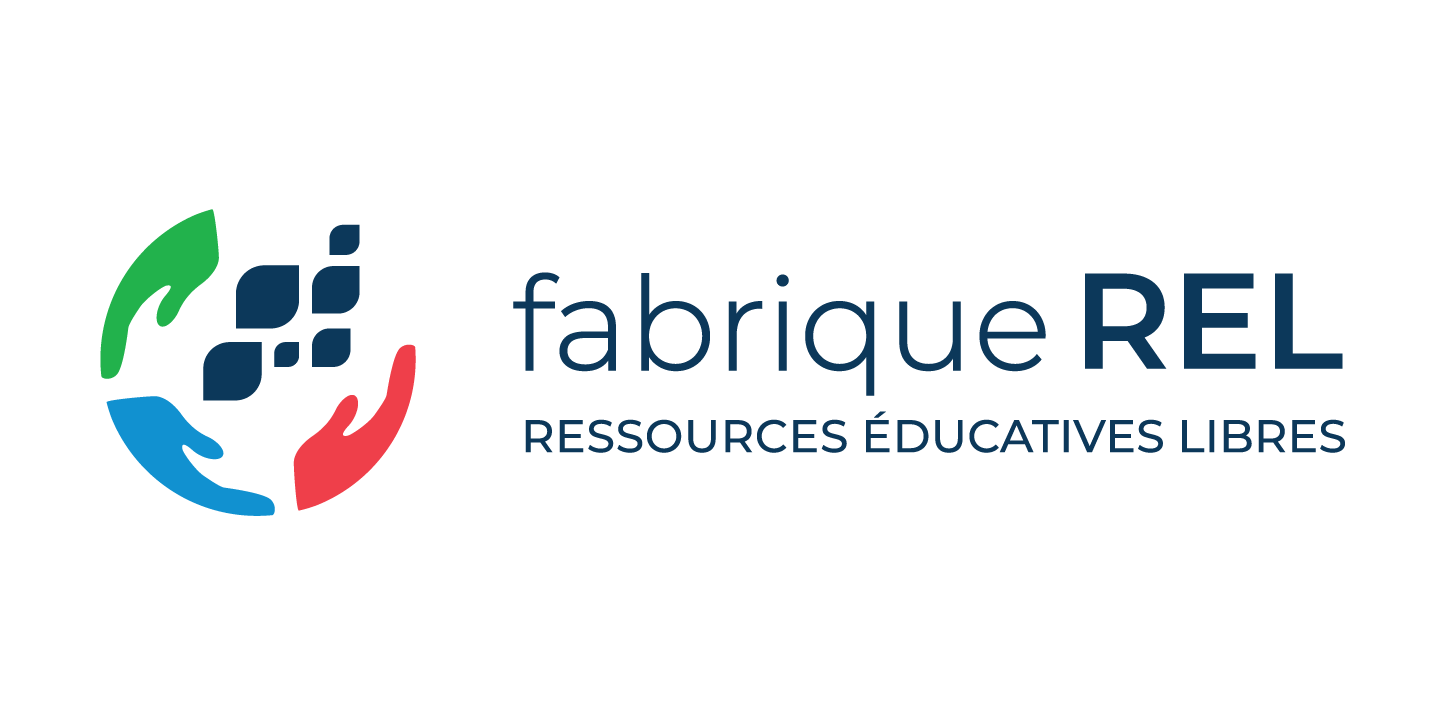 FORMULAIRE 2022*Atout : inclure une personne étudiante dans l’équipe projet dès le dépôt de la demande.Dans le tableau suivant, veuillez indiquer le niveau d’avancement du manuel. Ajouter ou supprimer des lignes si nécessaire. Si le manuel ne comporte pas de sous-section, vous pouvez éliminer cette colonne.*S'assurer de détenir les droits de ce contenu (non-cédés à un éditeur ou permission d’adaptation via une licence qui le permet).Le formulaire complété ne doit pas dépasser les six (6) pages prévues incluant cette première page (Arial 10, interligne simple), en plus de l’annexe demandée. Les pages excédentaires ne seront pas considérées au moment de l’évaluation du projet (à l’exception de l’annexe demandée pour la catégorie 1). Il doit être envoyé à projets@fabriquerel.org au plus tard le lundi 21 mars 2022 à midi.Le formulaire complété ne doit pas dépasser les six (6) pages prévues incluant cette première page (Arial 10, interligne simple), en plus de l’annexe demandée. Les pages excédentaires ne seront pas considérées au moment de l’évaluation du projet (à l’exception de l’annexe demandée pour la catégorie 1). Il doit être envoyé à projets@fabriquerel.org au plus tard le lundi 21 mars 2022 à midi.IDENTIFICATION DU PROJET ET DE LA PERSONNE PORTEUSE DU PROJETIDENTIFICATION DU PROJET ET DE LA PERSONNE PORTEUSE DU PROJETLe projet s’inscrit dans la catégorie : Catégorie 1 – Manuel (10 000$ - 15 000$) Phase 1 de création d’un manuel (démarrage) Phase 2 de création d’un manuel (complétion d’un projet existant) Adaptation et/ou traduction d’un manuel libre existant Catégorie 2 – Notes de cours (5 000 $ -10 000$) Création de notes de cours qui n’existent pas déjà Adaptation et/ou traduction de notes de cours existantesLicence envisagée : CC BY CC BY-SA CC BY-NC CC BY-NC-SA Autre (précisez) :      titre du projet :      titre du projet :      identification de la personne responsable identification de la personne responsable Nom :      Nom :      Fonction :      Fonction :      Établissement d’enseignement/Faculté/École/Département :      Établissement d’enseignement/Faculté/École/Département :      Adresse :      Adresse :      Téléphone :      Poste :      Courriel :      Courriel :      Membres de l’équipe Titres ou fonctions QUALITÉ PÉDAGOGIQUE (40%)QUALITÉ PÉDAGOGIQUE (40%)1) Description de l’expertise pédagogique de la personne porteuse du projet (en lien avec le projet) : expérience(s) en design pédagogique. 1) Description de l’expertise pédagogique de la personne porteuse du projet (en lien avec le projet) : expérience(s) en design pédagogique. 2) Description du public cible et du besoin pédagogique : public cible (cours et programme) et description du besoin pédagogique.2) Description du public cible et du besoin pédagogique : public cible (cours et programme) et description du besoin pédagogique.3) Description du projet et de ses qualités pédagogiques : objectif pédagogique, alignement pédagogique, impacts sur l’apprentissage, justification des choix concernant la démarche d’apprentissage et la structure de la ressource. 3) Description du projet et de ses qualités pédagogiques : objectif pédagogique, alignement pédagogique, impacts sur l’apprentissage, justification des choix concernant la démarche d’apprentissage et la structure de la ressource. Hyperlien vers la REL à adapter/traduire, le cas échéant :      Hyperlien vers un extrait ou l’ensemble du matériel déjà existant (atout) :      Hyperlien vers la REL à adapter/traduire, le cas échéant :      Hyperlien vers un extrait ou l’ensemble du matériel déjà existant (atout) :      POTENTIEL DE RÉUTILISATION-ADOPTION (40%)POTENTIEL DE RÉUTILISATION-ADOPTION (40%)4a) Description du potentiel de réutilisation et d’adoption par d’autres personnes enseignantes en cohérence avec les valeurs de partage et de réutilisation du libre. Par exemple, nombre d’établissements ou de cours portant sur le sujet en question.4b) Description des éléments facilitant la réutilisation : traitement médiatique et choix technologiques. Veuillez préciser les médias envisagés et les outils technologiques prévus. 4c) Description et utilité d’une documentation à l’intention des personnes enseignantesBUDGET ET ÉCHÉANCIER (20%)5aplan d’action sommaire Grandes étapes du plan d’actionGrandes étapes du plan d’actionSous-étapes et personnes-ressourcesSous-étapes et personnes-ressourcesÉchéancierBudgetQuel montant estimez-vous requis ?Quel montant estimez-vous requis ?Quel montant estimez-vous requis ?Quel montant estimez-vous requis ?Quel montant estimez-vous requis ?Quel montant provient d’autres sources ? (Précisez la source)Quel montant provient d’autres sources ? (Précisez la source)Quel montant provient d’autres sources ? (Précisez la source)Quel montant provient d’autres sources ? (Précisez la source)Quel montant provient d’autres sources ? (Précisez la source)Détails sur les rôles, les tâches et le budget5b) Description des rôles et tâches des personnes impliquées dans le projet (responsable, membres de l’équipe, personne étudiante et autres personnes embauchées).5c) Justification du budget, si pertinent.*Catégorie 1 - manuel, phase 1 : précisez les stratégies envisagées pour poursuivre le projet et le mener à terme une fois la phase 1 terminée.Le formulaire complété doit être transmis à la fabriqueREL le lundi 21 mars 2022 à midi au plus tard. Veuillez accompagner le formulaire dument complété des documents suivants, selon la catégorie de votre projet :CV court de la personne porteuse du projet Lettre d’appui de la direction de sa faculté, de son école, de son collège ou de son départementPour la catégorie 1 – Manuel : table des matières à ajouter en annexe de ce formulaire L’adresse de retour ou toutes questions : projets@fabriquerel.orgPour en savoir davantage sur les REL : www.fabriquerel.org*Cet encadré ne fait pas partie des six pages acceptées. Ne pas la comptabiliser.ANNEXE – TABLE DES MATIÈRESCATÉGORIE 1 SEULEMENTANNEXE – TABLE DES MATIÈRESCATÉGORIE 1 SEULEMENTCette annexe, ou tout autre document équivalent, permettra au jury d’évaluer la structure du contenu, l’ampleur du manuel ainsi que le niveau du travail déjà réalisé. Des ajustements pourront bien sûr être effectués une fois le projet accepté, mais la structure globale ne devrait pas changer de façon notable.SectionSous-sectionRédigée*À adapterÀ rédigerNombre de pages estiméNombre de pages total estimé :Nombre de pages total estimé :Nombre de pages total estimé :Nombre de pages total estimé :